Name: _________________________	Table #: ________	Period: ______	Date: _______2.4B Dividing Decimals_ClassworkObjective: Students will be able to multiply and divide decimals; apply real-life application    CCSS.7.NS.1dHW: worksheet 2.4B HWWARM-UPSolveDIVIDING RATIONAL NUMBERS—DECIMALSMove the decimal point in the divisor (the number outside the box) to the right to make it a whole number.Move the decimal point in the dividend (the number inside the box) to the right the same number of places.Divide as you would with whole numbers.Move the decimal point into the quotient (your answer) directly above the decimal point you moved in the dividend.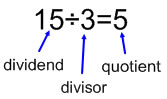 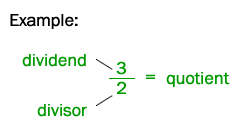 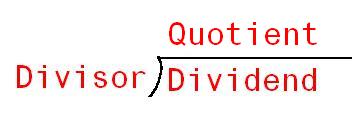 Practice ProblemsWord Problems for Dividing Decimals